Як правильно сидіти за партою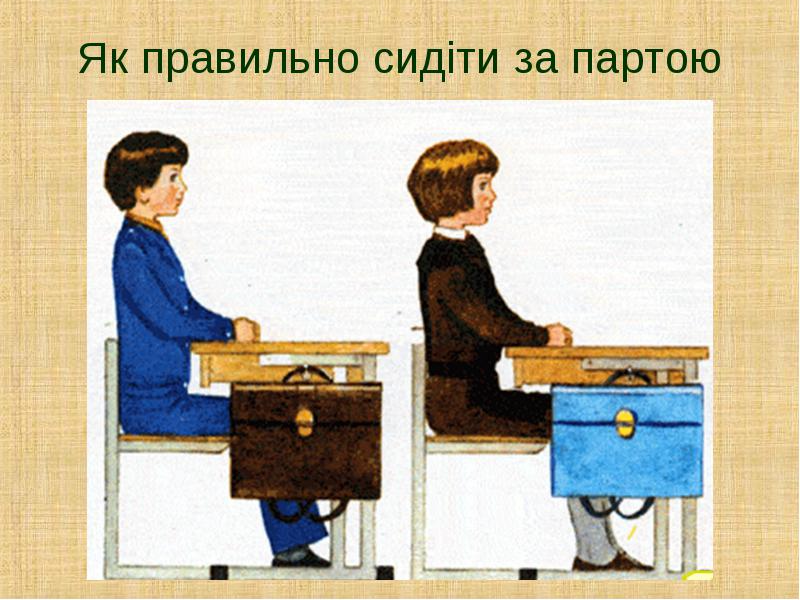 Як правильно сидіти за комп’ютером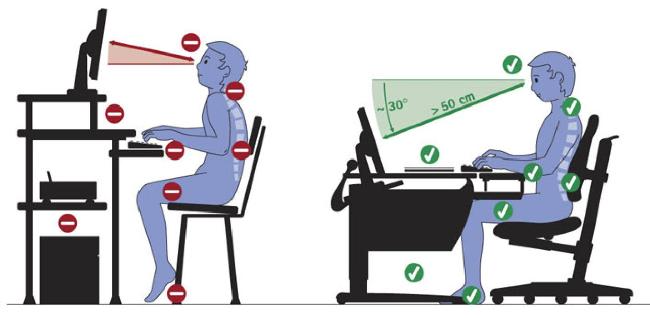 Неправильно                         Правильно